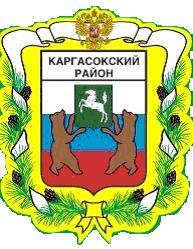 МУНИЦИПАЛЬНОЕ ОБРАЗОВАНИЕ «Каргасокский район»ТОМСКАЯ ОБЛАСТЬАДМИНИСТРАЦИЯ КАРГАСОКСКОГО РАЙОНАВ соответствии Федеральным законом № 44-ФЗ от 02 апреля 2014 года «Об участии граждан в охране общественного порядка» и Законом Томской области № 120-ОЗ от 18 августа 2014 года «Об участии граждан в охране общественного порядка на территории Томской области», ПОСТАНОВЛЯЮ:1.Утвердить персональный состав штаба по взаимодействию и координации деятельности народных дружин на территории Каргасокского района, согласно Приложению № 1 к настоящему постановлению.2.Настоящее постановление разместить на официальном сайте Администрации Каргасокского района в информационно-телекоммуникационной сети Интернет.Утвержден постановлением АдминистрацииКаргасокского районаот 12.12.2014 № 272ПЕРСОНАЛЬНЫЙ СОСТАВштаба по взаимодействию и координации деятельности народных дружин на территории Каргасокского районаПОСТАНОВЛЕНИЕПОСТАНОВЛЕНИЕПОСТАНОВЛЕНИЕ12.12.2014     № 272с. Каргасокс. КаргасокО создании координирующего органа (штаба) в целях взаимодействия и координации деятельности народных дружин на территории Каргасокского районаГлава Каргасокского района                                             А.П. АщеуловАзаренок И.В.(253) 2-22-88Азаренок И.В.(253) 2-22-88Ф.И.О.ДолжностьФункциональная обязанность в комиссииМикитич Юрий НиколаевичЗаместитель Главы Каргасокского района, управляющий деламиПредседатель штабаШамраев Александр ФедоровичЗаместитель Главы Каргасокского района по социальным вопросамЗаместитель председателя штабаТимохин Виталий ВалерьевичНачальник отдела правовой и кадровой работы Администрации Каргасокского районаЧлен штабаБаринов Сергей ВладимировичВрио начальника МО МВД России «Каргасокский» (по согласованию)Член штабаПротазов Владимир Александровичпредседатель Думы Каргасокского района (по согласованию)Член штабаБелоногов Андрей АнатольевичГлава Каргасокского сельского поселения (по согласованию)Член штабаГолещихина Екатерина ВитальевнаСекретарь КДН и ЗП Каргасокского районаЧлен штабаАзарёнок Игорь Валерьевичведущий специалист – секретарь административной комиссии отдела правовой и кадровой работы Администрации Каргасокского районаСекретарь штаба